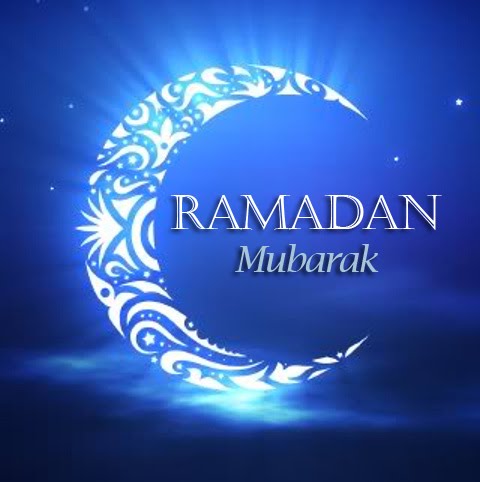 The children and staff would like to wish everyone a happy Ramadan. 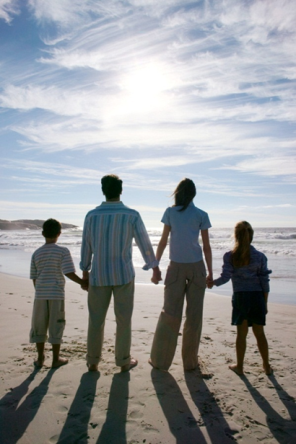 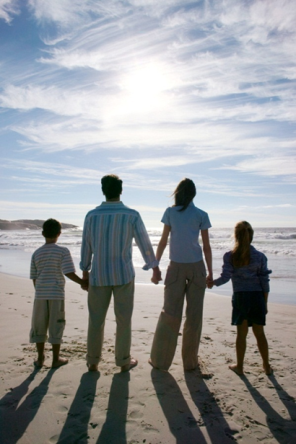 